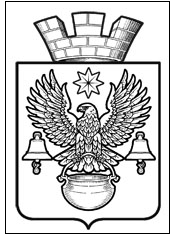 ПОСТАНОВЛЕНИЕАДМИНИСТРАЦИИ КОТЕЛЬНИКОВСКОГО ГОРОДСКОГО ПОСЕЛЕНИЯКОТЕЛЬНИКОВСКОГО МУНИЦИПАЛЬНОГО   РАЙОНА ВОЛГОГРАДСКОЙ ОБЛАСТИОт 15.10.2018                                                                                    № 866Об утверждении муниципальной программы «Противодействиеэкстремизму и профилактика терроризма на территории Котельниковского городского поселения Котельниковского муниципального районаВолгоградской области» на 2019-2021 годы»(В редакции постановления администрации Котельниковсого городсого поселения от 28.02.2019 №162)В соответствии с Федеральным законом от 06.10.2003 N 131-ФЗ «Об общих принципах организации местного самоуправления в Российской Федерации», Федеральным законом от 06.03.2006 N 35-ФЗ «О противодействии терроризму», Федеральным законом от 26.07.2002 N 114-ФЗ «О противодействии экстремистской деятельности», Указом Президента Российской Федерации от 15.02.2006 N 216 «О мерах по противодействию терроризму», руководствуясь Уставом Котельниковского городского поселения, администрация Котельниковского городского поселения ПОСТАНОВЛЯЕТ: 1. Утвердить муниципальную программу «Противодействие экстремизму и профилактика терроризма на  территории Котельниковского городского поселения  Котельниковского муниципального района Волгоградской области» на 2019-2021 годы» (далее Программа).2. Отделу ФБУ и Э администрации Котельниковского городского поселения предусмотреть в бюджете Котельниковского городского поселения денежные средства на финансирование Программы.3. Ведущему специалисту ГО и ЧС администрации Котельниковского городского поселения ежегодно вносить корректировки в Программу «Противодействие экстремизму и профилактика терроризма на  территории Котельниковского городского поселения  Котельниковского муниципального района Волгоградской области» на 2019-2021 годы».4. Контроль за настоящим постановлением возлагаю на заместителя Главы Котельниковского городского поселения.Глава Котельниковского городского поселения                                                                        А.Л. Федоров                                                        Утверждено                                                              постановлением администрации                                                         Котельниковского городского                                                              поселения от 15.10.2018. № 866МУНИЦИПАЛЬНАЯ ПРОГРАММА"ПРОТИВОДЕЙСТВИЕ ЭКСТРЕМИЗМУ И ПРОФИЛАКТИКА ТЕРРОРИЗМА НА ТЕРРИТОРИИ КОТЕЛЬНИКОВСКОГО ГОРОДСКОГО ПОСЕЛЕНИЯКОТЕЛЬНИКОВСКОГО МУНИЦИПАЛЬНОГО РАЙОНА ВОЛГОГРАДСКОЙ ОБЛАСТИ НА 2019-2021 ГОДЫ.2018 г.Паспортмуниципальной программы «Противодействиеэкстремизму и профилактика терроризма натерритории Котельниковского городского поселенияКотельниковского муниципального районаВолгоградской области» на 2019-2021 годы»                               1. Содержание проблемы и обоснование необходимостиее решения программными методамиПрограмма мероприятий по профилактике терроризма и экстремизма, а также минимизации и (или) ликвидации последствий проявлений терроризма и экстремизма на территории Котельниковского городского поселения Котельниковского муниципального района Волгоградской области является важнейшим направлением реализации принципов целенаправленной, последовательной работы по объединению общественно-политических сил, национально-культурных, культурных и религиозных организаций и безопасности граждан. Формирование установок толерантного сознания и поведения, веротерпимости и миролюбия, профилактика различных видов экстремизма имеет в настоящее время особую актуальность, обусловленную сохраняющейся социальной напряженностью в обществе, продолжающимися межэтническими и межконфессиональными конфликтами, ростом национального экстремизма, являющихся прямой угрозой безопасности не только поселения, но и страны в целом. Наиболее ярко все это проявилось на Северном Кавказе в виде вспышек ксенофобии, фашизма, фанатизма и фундаментализма. Эти явления в крайних формах своего проявления находят выражение в терроризме, который в свою очередь усиливает разрушительные процессы в обществе. Усиление миграционных потоков остро ставит проблему адаптации молодежи к новым для них социальным условиям, а также создает проблемы для адаптации принимающего населения к быстрорастущим диаспорам и землячествам, которые меняют демографическую ситуацию нашего поселения.Наиболее экстремистки рискогенной группой выступает молодежь, это вызвано социально-экономическими факторами. Особую настороженность вызывает снижение общеобразовательного и общекультурного уровня молодых людей, чем пользуются экстремистки настроенные радикальные политические и религиозные силы.Таким образом, экстремизм, терроризм и преступность представляют реальную угрозу общественной безопасности, подрывают авторитет органов местного самоуправления и оказывают негативное влияние на все сферы общественной жизни. Их проявления вызывают социальную напряженность, влекут затраты населения, организаций и предприятий на ликвидацию прямого и косвенного ущерба от преступных деяний.В Котельниковском городском поселении накоплен положительный опыт по сохранению межнационального мира и согласия, активно ведется работа по искоренению рисков экстремизма в начальной стадии, повышение толерантности населения и преодоления национальных и религиозных противоречий. Системный подход к мерам, направленным на предупреждение, выявление, устранение причин и условий, способствующих экстремизму, терроризму, совершению правонарушений, является одним из важнейших условий улучшения социально-экономической ситуации в поселении.Для реализации такого подхода необходима муниципальная программа по профилактике терроризма, экстремизма и созданию условий для деятельности добровольных формирований населения по охране общественного порядка, предусматривающая максимальное использование потенциала местного самоуправления и других субъектов в сфере профилактики правонарушений.Программа является документом, открытым для внесения изменений и дополнениями.2. Основные цели, задачи, сроки и этапы реализации программыГлавная цель Программы – организация антитеррористической деятельности, противодействие возможным фактам проявления терроризма и экстремизма, укрепление доверия населения к работе органов государственной власти и органов местного самоуправления, администрации Котельниковского городского поселения, правоохранительным органам, формирование толерантной среды на основе ценностей многонационального российского общества, общероссийской гражданской идентичности и культурного самосознания, принципов соблюдения прав и свобод человека, поддержание мира и межнационального согласия.Основными задачами реализации Программы являются:• уяснение содержания террористической деятельности, а также причин и условий, способствующих возникновению и распространению терроризма (ее субъектов, целей, задач, средств, типологии современного терроризма, его причин, социальной базы, специфики и форм подготовки и проведения террористических актов);• нормативно-правовое обеспечение антитеррористических действий;• анализ и учет опыта борьбы с терроризмом;• преимущество превентивных мероприятий, позволяющих осуществлять выявление намерений проведения террористических действий на стадии их реализации, обеспечение правомочий и ресурсов;• централизация руководства всеми антитеррористическими действиями, обеспечение согласованности усилий силовых ведомств и органов власти всех уровней на основе четкого размежевания компетентности органов федерального, регионального и местного уровней;• всестороннее обеспечение осуществляемых специальных и идеологических мероприятий;• воспитательно-идеологическое дифференцированное воздействие на население, террористов, субъектов их поддержки и противников, всестороннее информационно-психологическое обеспечение антитеррористической деятельности;• неуклонное обеспечение неотвратимости наказания за террористические преступления в соответствии с законом. • формирование в молодежной среде мировоззрения и духовно-нравственной атмосферы культурного взаимоуважения, основанных на принципах уважения прав и свобод человека, стремления к межнациональному миру и согласию, готовности к диалогу;• общественное осуждение и пресечение на основе действующего законодательства любых проявлений дискриминации, насилия, расизма и экстремизма на национальной и конфессиональной почве.• всесторонний охват территории мест массового пребывания населения специализированными системами для предотвращения террористических проявлений, а также возможность помощи правоохранительным органам в расследовании причин террористических актов.• укрепление толерантности, содействие национально-культурному взаимодействию, поддержание межконфессионального мира и согласия, сохранения и развития языков и культуры народов, проживающих на территории поселения, социальную и культурную адаптацию мигрантов, профилактику межнациональных (межэтнических) конфликтов через средства массовой информации. Противодействие терроризму на территории Котельниковского городского поселения осуществляется по следующим направлениям:• предупреждение (профилактика) терроризма;• минимизация и (или) ликвидация последствий проявлений терроризма.Предупреждение (профилактика) терроризма осуществляется по трем основным направлениям:• создание системы противодействия идеологии терроризма;• осуществление мер правового, организационного, оперативного, административного, режимного, технического характера, направленных на обеспечение антитеррористической защищенности потенциальных объектов террористических посягательств;• усиление контроля за соблюдением административно-правовых режимов.Особая роль в предупреждении (профилактике) терроризма принадлежит эффективной реализации административно-правовых мер, предусмотренных законодательством Российской Федерации.Предупреждение (профилактика) терроризма предполагает решение следующих задач:а) разработка мер и осуществление мероприятий по устранению причин и условий, способствующих возникновению и распространению терроризма;б) противодействие распространению идеологии терроризма путем обеспечения защиты единого информационного пространства Российской Федерации; совершенствование системы информационного противодействия терроризму;в) улучшение социально-экономической, общественно-политической и правовой ситуации на территории;г) прогнозирование, выявление и устранение террористических угроз, информирование о них органов государственной власти, органов местного самоуправления и общественности;д) использование законодательно разрешенных методов воздействия на поведение отдельных лиц (групп лиц), склонных к действиям террористического характера;е) определение прав, обязанностей и ответственности руководителей органов местного самоуправления, а также хозяйствующих субъектов при организации мероприятий по антитеррористической защищенности подведомственных им объектов;ж) разработка и введение в действие типовых требований по обеспечению защищенности от террористических угроз критически важных объектов инфраструктуры и жизнеобеспечения, а также мест массового пребывания людей;и) совершенствование нормативно-правовой базы, регулирующей вопросы возмещения вреда, причиненного жизни, здоровью и имуществу лиц, участвующих в борьбе с терроризмом, а также лиц, пострадавших в результате террористического акта.               Толерантность предполагает принятие того факта, что окружающий мир и населяющие его народы очень разнообразны. При этом каждый этнос уникален и неповторим. Только признание этнического и религиозного многообразия, понимание и уважение культурных особенностей, присущих представителям других народов и религий, в сочетании с демократическими ценностями гражданского общества могут содействовать созданию подлинно толерантной атмосферы жизни в автономном округе.               В целом в поселении положительно сложилась система формирования духовно-нравственной атмосферы этнокультурного взаимоуважения, основанная на принципах уважения прав и свобод человека.            Муниципальная программа призвана укрепить основы и систематизировать методы долгосрочного процесса формирования толерантного сознания и поведения жителей Котельниковского городского поселения.            Содействие национально-культурному взаимодействию, поддержание межконфессионального мира и согласия, сохранения и развития языков и культуры народов, проживающих на территории поселения, социальную и культурную адаптацию мигрантов, профилактику межнациональных (межэтнических) конфликтов, проблемы адаптации мигрантов осуществляется по следующим направлениям Включение этой категории жителей в социокультурную среду поселения сегодня.Создание условий для языковой и социокультурной интеграции учащихся из числа детей мигрантов, содействие адаптации мигрантов. Формирование взаимной толерантности как у жителей поселения, так и у мигрирующих граждан.снижение социально-экономической напряженности, поддержка этнокультурной самобытности;Формирование у детей и молодежи установки на позитивное восприятие этнического и конфессионального многообразия, интерес к другим культурам, уважение присущих им ценностей, традиций, своеобразия образа жизни их представителей. Воспитание толерантного сознания и поведения, неприятие национализма, шовинизма и экстремизма.3. Система программных мероприятий1. Создание системы заблаговременно подготовленных мер реагирования на потенциальные террористические угрозы, при которой каждый из привлеченных участников по вертикали и горизонтали «знает свой маневр» (выявление, устранение, нейтрализация, локализация и минимизация воздействия тех факторов, которые либо порождают терроризм, либо ему благоприятствуют). 2. Последовательное обеспечение конституционных прав, гарантирующих равенство граждан любой расы и национальности, а также свободу вероисповедания; утверждение общероссийских гражданских и историко-культурных ценностей, поддержание российского патриотизма и многокультурной природы российского государства и российского народа как гражданской нации; последовательное и повсеместное пресечение проповеди нетерпимости и насилия.3. В сфере культуры и воспитании молодежи:- утверждение концепции многокультурности и многоукладности российской жизни;- развитие воспитательной и просветительской работы с детьми и молодежью о принципах поведения в вопросах веротерпимости и согласия, в том числе в отношениях с детьми и подростками;- реагирование на случаи проявления среди детей и молодежи негативных стереотипов, личностного унижения представителей других национальностей и расового облика;- пресечение деятельности и запрещение символики экстремистских групп и организаций на территории поселения;- развитие художественной самодеятельности на основе различных народных традиций и культурного наследия.4. Механизм реализации программы, контроль за ходоми оценка эффективности ее реализации.Общее управление реализацией программы и координацию деятельности исполнителей осуществляет глава Котельниковского городского поселения, глава вносит в установленном порядке предложения по уточнению мероприятий программы с учетом складывающейся социально-экономической ситуации в соответствии с Порядком разработки, формирования и реализации долгосрочных муниципальных программ.Исполнитель программных мероприятий осуществляет текущее управление реализацией программных мероприятий.Реализация программы осуществляется на основе условий, порядка и правил, утвержденных федеральными и муниципальными нормативными правовыми актами.Муниципальный заказчик Программы ежегодно уточняет показатели и возможные затраты по программным мероприятиям, механизм реализации программы, состав исполнителей в докладах о результатах и основных направлениях деятельности главных распорядителей средств местного бюджета в установленном порядке.Контроль за реализацией программы осуществляет администрация Котельниковского городского поселения.Приложение №1 к муниципальной Программе «Противодействие экстремизму и профилактика терроризма на  территории Котельниковского городского поселения  Котельниковского муниципального района Волгоградской области» на 2019-2021 годыПЕРЕЧЕНЬМЕРОПРИЯТИЙ ПО РЕАЛИЗАЦИИ МУНИЦИПАЛЬНОЙ ПРОГРАММЫ "ПРОТИВОДЕЙСТВИЕ ЭКСТРЕМИЗМУ И ПРОФИЛАКТИКА ТЕРРОРИЗМА НА ТЕРРИТОРИИКОТЕЛЬНИКОВСКОГО ГОРОДСКОГО ПОСЕЛЕНИЯ КОТЕЛЬНИКОВСКОГО МУНИЦИПАЛЬНОГО РАЙОНА ВОЛГОГРАДСКОЙ ОБЛАСТИ НА 2019-2021 ГОДЫ"НаименованиеПрограммыМуниципальная программа «Противодействие экстремизму и профилактика терроризма на территории Котельниковского городского поселения Котельниковского муниципального района Волгоградской области» на 2019-2021 годы»Дата и номер нормативного акта, которым утверждена ПрограммаПостановление администрации Котельниковского городского поселения «Противодействие экстремизму и профилактика терроризма на территории Котельниковского городского поселения Котельниковского муниципального района Волгоградской области» на 2019-2021 годы» от 15.10. 2018 № 866Цели и задачи     ПрограммыУменьшение проявлений экстремизма и негативного отношения к лицам других национальностей и религиозных конфессий;формирование у населения внутренней потребности в толерантном поведении к людям других национальностей и религиозных конфессий на основе ценностей многонационального российского общества, культурного самосознания, принципов соблюдения прав и свобод человека;формирование толерантности и межэтнической культуры в молодежной среде, профилактика агрессивного поведения;информирование населения Котельниковского городского поселения по вопросам противодействия терроризму и экстремизму;содействие правоохранительным органам в выявлении правонарушений и преступлений данной категории, а также ликвидации их последствий;пропаганда толерантного поведения к людям других национальностей и религиозных конфессий;организация воспитательной работы среди детей и молодежи, направленная на устранение причин и условий, способствующих совершению действий экстремистского характера;недопущение наличия свастики и иных элементов экстремистской направленности в населенных пунктах поселения.участие в создании условий для реализации мер, направленных на укрепление межнационального межконфессионального согласия, сохранение и развитие языков и культуры народов Российской Федерации, социальную и культурную адаптацию мигрантов, профилактику межнациональных (межэтнических) конфликтов.Сроки и этапы     реализации Программы  2019-2021 годы в один этап. Объем средств, выделяемых на реализацию мероприятий  настоящей Программы, ежегодно уточняется при формировании проекта бюджета на соответствующий  финансовый год.  Целевые индикаторы и показателиРазработка, изготовление, приобретение  и распространение памяток по профилактике терроризма, экстремизма.Разработка и опубликование в муниципальных средствах массовой информации тематических статей по вопросам профилактики экстремизма и терроризма.Изготовление стендов для размещения информации по тематике  противодействия экстремизму и  терроризму.Акции среди молодежи по профилактике и предупреждению экстремистских проявлений. Приобретение видеокамер наружного наблюдения, установка, ремонт, обслуживание, а также возможность вывода всей системы видеонаблюдения на монитор.Ожидаемые результаты от реализации ПрограммыОбеспечение условий для успешной социокультурной адаптации молодежи;противодействие проникновению в общественное сознание идей религиозного фундаментализма, экстремизма  нетерпимости;совершенствование форм и методов работы органа местного самоуправления по профилактике проявлений ксенофобии, национальной и расовой  нетерпимости, противодействию этнической  дискриминации;создание эффективной системы правовых, организационных и идеологических механизмов противодействия экстремизму, этнической и  религиозной нетерпимости;снижение социальной напряженности между гражданами Российской Федерации разных национальностей, исповедующими различные религии, а также иностранными гражданами и лицами без гражданства, проживающими или временно проживающими на территории поселения;укрепление гражданского единства и гармонизация межнациональных отношений многонационального российского общества;Развитие информационного пространства на территории муниципального образования, способствующего укреплению межнационального и межконфессионального согласия, формирование уважительного отношения лиц, проживающих или временно проживающих на территории поселения, к культурным, религиозным, социальным и бытовым ценностям многонационального российского общества, соблюдению прав и свобод человека.Источники финансированияФинансирование Программы составит 2019г. – 280 тыс. руб.; 2020 г. – 280 тыс. руб.; 2021 – 280 тыс. руб. При корректировке бюджета объём финансирования Программы будет уточняться№ п/пНаименование мероприятийСрок испол-ненияВсего (тыс. руб.)Всего (тыс. руб.)Источники финансированияИсточники финансированияОтветственные исполнители№ п/пНаименование мероприятийСрок испол-ненияВсего (тыс. руб.)Всего (тыс. руб.)Местный бюджетПрочие
источникиОтветственные исполнителиОрганизационные и пропагандистские мероприятияОрганизационные и пропагандистские мероприятияОрганизационные и пропагандистские мероприятияОрганизационные и пропагандистские мероприятияОрганизационные и пропагандистские мероприятияОрганизационные и пропагандистские мероприятияОрганизационные и пропагандистские мероприятияОрганизационные и пропагандистские мероприятия1Организация проведения мероприятий (тематические беседы, классные часы, конкурсы рисунков), направленных на профилактику экстремизма и терроризма201920193030-АдминистрацияКотельниковского городского поселения.МКУК «Центральная библиотека»,МБУК «Дом культуры»,Специалист по работе с молодежью МКУ «Управление» Котельниковского городского поселения.1Организация проведения мероприятий (тематические беседы, классные часы, конкурсы рисунков), направленных на профилактику экстремизма и терроризма202020202020-АдминистрацияКотельниковского городского поселения.МКУК «Центральная библиотека»,МБУК «Дом культуры»,Специалист по работе с молодежью МКУ «Управление» Котельниковского городского поселения.1Организация проведения мероприятий (тематические беседы, классные часы, конкурсы рисунков), направленных на профилактику экстремизма и терроризма202120212020-АдминистрацияКотельниковского городского поселения.МКУК «Центральная библиотека»,МБУК «Дом культуры»,Специалист по работе с молодежью МКУ «Управление» Котельниковского городского поселения.2Информирование населения по вопросам противодействия терроризму, предупреждению террористических актов, поведению в условиях возникновения ЧС через СМИ201920192020-АдминистрацияКотельниковского городского поселения2Информирование населения по вопросам противодействия терроризму, предупреждению террористических актов, поведению в условиях возникновения ЧС через СМИ202020204040-АдминистрацияКотельниковского городского поселения2Информирование населения по вопросам противодействия терроризму, предупреждению террористических актов, поведению в условиях возникновения ЧС через СМИ202120214040-АдминистрацияКотельниковского городского поселения3Изготовление стендов для размещения  информацииПо тематике противодействия экстремизма и терроризма201920192020-АдминистрацияКотельниковского городского поселения3Изготовление стендов для размещения  информацииПо тематике противодействия экстремизма и терроризма    2020    20202020-АдминистрацияКотельниковского городского поселения3Изготовление стендов для размещения  информацииПо тематике противодействия экстремизма и терроризма202120214040-АдминистрацияКотельниковского городского поселения4Приобретение и размещение плакатов, брошюр, листовок  по профилактике экстремизма и терроризма на территории поселения201920202019202010201020--АдминистрацияКотельниковского городского поселения4Приобретение и размещение плакатов, брошюр, листовок  по профилактике экстремизма и терроризма на территории поселения202120213030-АдминистрацияКотельниковского городского поселения5Организация осмотра административных зданий, производственных и складских помещений  учреждений, организаций, а также прилегающих к ним территорий, других мест скопления населения на предмет выявления подозрительных предметовпостояннопостоянно---Руководители предприятий, учреждений (по согласованию)6Мониторинг систем охраны и сигнализации муниципальных организаций и предприятийпостояннопостоянно---Руководители предприятий, учреждений (по согласованию)7Предупреждение не позднее, чем за 48 часов органов внутренних дел (участкового) о планируемых массовых мероприятиях в учреждениях культурыпостояннопостоянно---Руководители предприятий, учреждений (по согласованию)8Оборудование надежными запорами подвальных и чердачных помещений в учреждениях и многоквартирных домахпостояннопостоянно---МУП «Управляющая компания» (по согласованию), собственники домовладений9Взаимодействие с ОМВД России по Котельниковскому району Волгоградской области с целью получения информации об иностранных гражданах, прибывших на территорию Котельниковского городского поселенияпостояннопостоянно---АдминистрацияКотельниковского городского поселенияОМВД России по Котельниковскому району (по согласованию)10Привлечение  иностранных граждан к участию в массовых городских спортивных мероприятиях, к систематическим занятиям физической культурой и спортомпостояннопостоянно---АдминистрацияКотельниковского городского поселения,МКУК «Центральная библиотека»,МБУК «Дом культуры»,Специалист по работе с молодежью МКУ «Управление» Котельниковского городского поселения.11Участие в мероприятиях, посвящённых международным, общепризнанным (традиционным), общероссийским и городским праздникам и памятным датам, организованных на территории Котельниковсого городского поселения Согласно плану-графику проведения мероприятийСогласно плану-графику проведения мероприятий---АдминистрацияКотельниковского городского поселения,МКУК «Центральная библиотека»,МБУК «Дом культуры»,Специалист по работе с молодежью МКУ «Управление» Котельниковского городского поселения.12Проведение информационных кампаний с использованием районной газеты «МУ Редакция газеты Искра» и путем размещения информации на официальном сайте админисрации Котельниковского городского поселения материалов, направленных на укрепление межнационального и межконфессионального согласия, сохранение и развитие языков и культуры народов Российской Федерации, проживающих на территории поселения,  социальной рекламы, направленной на гармонизацию межэтнических и межкультурных отношений. Раз в кварталРаз в квартал---АдминистрацияКотельниковского городского поселения,МУ «Редакция газеты «Искра»(по согласованию)13Проведение викторин, вечеров творчества, бесед с молодежью. Проведение этнокультурных мероприятий, направленных на адаптацию мигрантов в российское культурное пространство (выставки, праздники, дни национальных культур, фестивали, спортивные мероприятия).Согласно плану-графику мероприятий.Согласно плану-графику мероприятий.---АдминистрацияКотельниковского городского поселения,МКУК «Центральная библиотека»,МБУК «Дом культуры»,Специалист по работе с молодежью МКУ «Управление» Котельниковского городского поселения.14Приобретение камер наружного наблюдения 20192019170170-АдминистрацияКотельниковского городского поселения14Приобретение камер наружного наблюдения 20202020150150-АдминистрацияКотельниковского городского поселения14Приобретение камер наружного наблюдения 202120219090-АдминистрацияКотельниковского городского поселения15Установка и обслуживания систем наружного видеонаблюдения в местах массового пребывания населения, предназначенных для ликвидации возможных террористических актов (ЧС)2019-2019-3030-АдминистрацияКотельниковского городского 15Установка и обслуживания систем наружного видеонаблюдения в местах массового пребывания населения, предназначенных для ликвидации возможных террористических актов (ЧС)202020203030-АдминистрацияКотельниковского городского 15Установка и обслуживания систем наружного видеонаблюдения в местах массового пребывания населения, предназначенных для ликвидации возможных террористических актов (ЧС)202120213030-поселенияВсего финансовых средств:2019202020192020280280280280--АдминистрацияКотельниковского городского поселенияВсего финансовых средств:20212021280280-АдминистрацияКотельниковского городского поселенияВсего финансовых средств:ИтогоИтого840840-АдминистрацияКотельниковского городского поселенияНаименованиемероприятийстатьяОбъем финансирования тыс. руб.Объем финансирования тыс. руб.Объем финансирования тыс. руб.Наименованиемероприятийстатья2019 год2020 год2021 годИзготовление памяток по профилактике терроризма, экстремизма.340102030Опубликование в средствах массовой информации тематических статей по вопросам профилактики экстремизма и терроризма, материалов, направленных на укрепление межнационального и межконфессионального согласия, сохранение и развитие языков и культуры народов Российской Федерации, проживающих на территории поселения,  на гармонизацию межэтнических и межкультурных отношений. 204040Изготовление стендов для размещения информации по тематике  противодействия экстремизму и  терроризму226--20Проведение этнокультурных мероприятий, выставок национальной культуры, викторин, вечеров творчества, бесед с молодежью, акций, спортивных соревнований, направленных на адаптацию народов Российской Федерации в российское культурное пространство.290302020Изготовление информационных баннеров по профилактике терроризму и экстремизму, по привлечению  иностранных граждан к участию в массовых городских спортивных мероприятиях, к систематическим занятиям физической культурой и спортом.226202020Приобретение камер наружного наблюдения31017015090Установка и обслуживание систем видеонаблюдения 225303030Всего280280280